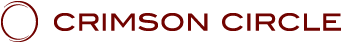 LES ENSEIGNEMENTS DU CRIMSON CIRCLELa série :" La Passion 2020"SHOUD 07: " La Passion 2020 07" - Avec ADAMUS, canalisé par Geoffrey HoppePrésenté au Crimson Circle,le 7 Mars 2020
www.crimsoncircle.comJe Suis ce que Je Suis, Adamus de Saint-Germain.Prenons une bonne respiration profonde en ce début du Shoud de mars 2020. Hm. Humez l'air. Je faisais ça pendant que la musique jouait. Ah! Un tel parfum. Mm. (Le Shoud a lieu à la Villa Ahmyo à Hawaï.)Comme vous l’avez probablement entendu, j’ai été ici lors de mon incarnation en tant que Mark Twain, Samuel Clemens, et j’ai aimé la beauté de l’île. Et même à l'époque, alors que je me promenais sur cette île, je me suis dit: «Je dois revenir un jour. Je dois revenir. "Et bien, nous y voilà. Je ne suis pas dans un corps physique, mais j'en suis assez proche. Assez proche, en utilisant le corps de Cauldre, de vous tous. J'espère que cela ne vous dérange pas.Quelques remarques alors que nous commençons aujourd'hui. Il y a beaucoup de nouveaux qui écoutent et qui vont continuer à le faire, alors je vais m'arrêter de temps à autre et expliquer certains des termes utilisés pour les vétérans Shaumbra. J'aime ce mot, «vétéran Shaumbra». S'il vous plaît ne vous ennuyez pas, [c'est] pour les nouveaux, pour les débutants. Pour les débutants. Je vais essayer d’expliquer le mieux possible afin que vous puissiez rattraper. Afin que vous ne soyez pas trop perdus.Donc, l'autre remarque concerne ce dont nous parlons aujourd'hui, et en réalité ce dont nous parlons toujours, mais en particulier aujourd'hui, et qui peut sembler un peu au-delà, un peu tiré par les cheveux, comme de la science-fiction ou une quelconque fantaisie. Ce n'est pas le cas en réalité. Vous savez que le monde change très, très rapidement. Beaucoup de choses se produisent sur la planète, plus rapidement que jamais dans toute l'histoire de la planète. Mais si cela ne vous semble pas correct, laissez aller. Laisser aller. Si ça ne vous va pas, laissez aller. Vous n'avez pas à y adhérer. Vous n’avez pas à y croire. Ressentez ce qui est juste pour vous. C’est toujours la chose la plus importante. Juste parce que je le dis, juste parce que je suis un Maître Ascensionné (Adamus rit), juste parce que j'ai eu ma Réalisation ne signifie pas que vous devez tout accepter. Mais je vous préviens, tôt ou tard, vous reviendrez et vous direz: "Bon sang! Il avait raison. Il avait raison."Le CoronavirusNous sommes obligés de commencer par une discussion sur le sujet le plus chaud de la planète en ce moment. Qu'est-ce que c'est? Le coronavirus. Le coronavirus. Le coronavirus est plus que ce qu'il semble être, et, d'ici la fin de notre session aujourd'hui, vous verrez peut-être comment tout cela est lié.Le coronavirus, eh bien, est dans toutes les nouvelles sur la planète en ce moment. Pourquoi donc? Eh bien, parce que…LINDA: Le drame.ADAMUS: Le drame, mais parce que les nouvelles sont plus rapides que jamais. Vous avez les nouvelles très, très rapidement et les gens sur les réseaux sociaux, les gens avec leurs blogs et tout le reste, c'est très, très rapide. Cela montre simplement à quelle vitesse quelque chose peut être porté à la conscience sur la planète. Tout le monde est branché. Ça va tellement vite, les nouvelles se répandent si vite, en partie parce que c'est du drame. C'est beaucoup de drame, et le fait de nombre de gens qui alimentent le drame. Ils aiment être celui qui publie quelque chose qui n'est pas vrai en réalité. Il y a beaucoup de fausses vérités à ce propos en ce moment, mais il y a beaucoup de drame. Et, vous savez, selon mon expérience, même si les gens disent qu’ils n’aiment pas le drame, ils l’adorent. Ils adorent ça, sinon il ne serait pas dans leur vie. Sinon, ils le laisseraient. Ils s'en éloigneraient. Mais ils adorent ça. Ils s'en nourrissent. C’est un peu comme une étrange façon de se rappeler qu’ils sont vivants. Il y a donc beaucoup de drame sur la planète en ce moment avec ce coronavirus.Quelqu'un ici a le coronavirus? Je devrais demander avant de commencer. Quelqu'un ici l'a? Non? Parmi ceux qui regardent en ligne, parmi Shaumbra, quelqu’un a-t-il le coronavirus? Hm? L’admettriez-vous si c’était le cas? Si vous étiez assis ici, l'admettriez-vous?Tout le monde l'a. Tout le monde l'a. Vous avez le potentiel en vous. Vous avez les gènes ou les chromosomes qui l’ont en substance. Il ne s'est tout simplement pas manifesté, n'a pas été amené à la surface. Tout comme chacun d'entre vous possède les gènes et les chromosomes du cancer, et à peu près toutes les choses désagréables que vous pouvez attraper. Vous ne l’attrapez pas forcément de là-bas, cela n’arrive pas tout à coup parce que quelqu'un s'approche de vous et vous fait un gros câlin, vous savez, face à face (Adamus embrasse Wim). Oh je suis désolé. Je suis vraiment désolé (Adamus rit). Vous avez le potentiel en vous. C'est déjà là. C’est simplement déclenché par les choses, déclenché par l'attention. Y accorder beaucoup d'attention dans les nouvelles peut le déclencher en quelque sorte. Donc tout le monde l’a.Alors respirez profondément avec ça. Vous l’avez déjà. Ne vous inquiétez pas. Mais cela ne signifie pas qu’il va se manifester.Dans l'un de nos récents ateliers, j'ai parlé du coronavirus et j'ai dit que chaque virus existant a ses schémas énergétiques, ses origines dans quelque chose. Ce n'est pas nécessairement ce que cela semble être. Le coronavirus, par exemple, c'est l'énergie de l'économie sur la planète. C’est un déséquilibre économique qui fait que le virus entre en jeu. Vous connaissez le virus de l’énergie sexuelle? C’est un virus de la conscience. Il se manifeste de différentes manières dans le corps et le mental, mais le coronavirus est un virus économique.Regardez ce qui se passe. Il n’y a pas tant de gens que ça qui l'ont. À votre avis, combien de personnes en sont atteints actuellement? Des suppositions? De bonnes suppositions?SHAUMBRA 1 (femme): Cinquante mille.ADAMUS: Combien?SHAUMBRA 1: Environ 50 000.ADAMUS: Cinquante mille. Quelqu'un d'autre? Style deux millions, un milliard peut-être? Non? Il y a environ 80 000 personnes qui l’ont en ce moment. Tous n'en ont pas été diagnostiqués.Combien en sont morts? (quelqu'un dit "Trois mille") Quatre mille. Bien. Ouais. Soit vous regardez les informations, soit vous êtes très intuitifs (Adamus rit). Environ 4000. Bon, ça fait beaucoup de monde. Mais avec du recul, ce n'est pas vraiment beaucoup en terme de virus. La grippe normale aux États-Unis cette année, depuis le début de la saison de la grippe – disons aux alentours d’octobre - 39 millions de personnes en Amérique ont contracté la grippe. C'est beaucoup. C'est beaucoup plus que le coronavirus, mais ce n'est pas dans les infos. Et parmi ceux-ci, environ 30 000 sont morts de la grippe ordinaire périodique.Donc, vous voyez une sorte d'étrange dynamique, le drame, le déséquilibre qui se produit avec tout ce truc de coronavirus. C'est dans les nouvelles. C’est partout. Tout le monde en parle. Les gens paniquent. Les gens vont au magasin et déciment l'approvisionnement en papier hygiénique, en désinfectants pour les mains et tout le reste. De la panique partout. J'ai fait un petit tour pendant que Cauldre et Linda faisaient du shopping l'autre jour - et, soit dit en passant, pour ceux qui sont nouveaux, Cauldre est le nom que je donne à ce Geoffrey - Cauldre et Linda faisaient du shopping l'autre jour, et c'était fou. Je n’ai jamais rien vu de tel avec des gens qui se précipitent, se poussent les uns les autres, retirent le papier hygiénique du chariot de quelqu'un d'autre et le mettent dans le leur (quelques rires). Et c'était Cauldre! (rires) C'est incroyable. Je veux dire, je ne pouvais pas le  croire, c'est lui mon channeler! (plus de rires)Il y a donc beaucoup de panique à propos du coronavirus. D'une certaine manière, c'est bien, car cela apporte une conscience globale. Il n'y a rien d'autre dans le monde en ce moment qui attire ce genre d'attention, une attention concentrée sur des choses. Mais, au fond, il s’agit véritablement d’une question d'économie.Vous savez, encore une fois, chaque virus a son schéma énergétique, et il signifie autre chose. C'est le virus économique. Et regardez ce que ça fait. Regardez comment cela affecte la planète. Cela affecte tout. Les voyages - les gens arrêtent de faire des projets de voyage. Ils ont peur. Or la probabilité qu’ils attrapent cela est d'environ 0,002%. Environ 0,002%. Pas beaucoup. Mais les gens sont dans cette hystérie. Le seul fait de penser au mot «aéroport», ils pensent qu'ils vont l'attraper. Juste en pensant au mot «aéroport». Cela cause beaucoup de perturbations et ça continuera dans tout ce qui touche aux voyages - compagnies aériennes, hôtels, réunions d'affaires, aller au bureau. En réalité tout ce qui nécessite des transactions avec des groupes va être affecté sur la planète.Cela affectera également la distribution alimentaire en fin de compte, car il se peut, par exemple, que le fermier ne veuille pas aller au marché. Le chauffeur de camion ne veut pas transporter les marchandises. Personne ne veut aller à l’épicerie, car on a peur de l’attraper là-bas. Donc ça va vraiment avoir un gros impact sur la distribution et les marchandises.Maintenant, de la façon dont cela se produit, ça va avoir un impact sur l'économie planétaire, d'environ 3 ½ à 4 ½% sur l'économie. Et vous vous dites, - eh bien, combien d'argent avez-vous dans votre sac? (à Lydia) en ce moment, combien d'argent dans votre sac? (légère pause) Vous pourriez lui prendre – prenez son -… combien d'argent a-t-elle sur elle - combien d'argent avez-vous dans votre poche?WIM: Maintenant?ADAMUS: Maintenant.WIM: Deux cents dollars.ADAMUS: Deux cents dollars. Ça équivaudrait à perdre, quoi, 3,5 euros à peu près. Vous vous en sortiriez. Vous savez, ça ne vous manquerait probablement pas. Vous n'y penseriez même pas. C'est tout ce que vous avez dans votre poche?WIM: Oui, c’est tout.ADAMUS: Et vous êtes de Pologne?WIM: Oui.ADAMUS: Et vous voyagez ici?WIM: Parce que j'ai une carte.ADAMUS: Vous avez une carte. Ohh, vous avez une carte. Eh bien, j'allais vous donner de l'argent pour vous aider, parce que c'est tout ce que vous aviez.WIM: Merci.ADAMUS: Mais ça va. Vous avez une carte, mais je vous donnerai quand même l'argent. Juste (Wim rit), juste, juste ... (Adamus lui tend de l'argent) D'accord, pour vous aider à vous déplacer sur l'île. Oui (le public dit "Ooh!" et quelques applaudissements).J'essaie également vous faire comprendre quelque chose - laissez l'abondance venir à vous. Si tout cela vous inquiète, laissez l'abondance venir. Wim ne l'a même pas demandé. Il n'en voulait pas, mais il l'a eu. Soit dit en passant, attendez-vous à cela. Ça se contente de venir à vous. Vous n'êtes pas venu ici en pensant que vous alliez être payé pour vous asseoir ici. Ouais. Il dit: "Je ne vais jamais dépenser ça!" (quelques rires)Donc, cela va avoir un impact, disons, environ 3 ½ pour cent, peut-être 4 ½ pour cent de l'économie mondiale. Bon, c'est beaucoup d'argent. C’est beaucoup d’argent, mais pas vraiment, parce que lorsque toute cette chose effrayante sera terminée, les choses redeviendront normales. Les gens auront besoin d’aller se réapprovisionner en fournitures, puis ils vont penser: "Oh, bon sang. J’ai manqué de papier toilette. Je n'avais pas assez de nourriture d'urgence. Maintenant, je ferais mieux d’en stocker aussi. » Et donc ils vont acheter un petit extra.Mais en fin de compte, cela apporte une concentration, un focus mondial. En fin de compte, ce qui va être le plus affecté, c’est l'économie, mais pour finir, elle va revenir là où elle était. Si vous êtes dans le marché boursier, si vous êtes un investisseur, investissez maintenant que les cours sont bas, car ils vont remonter. Je veux dire, certaines compagnies aériennes, quelques-unes vont peut-être faire faillite, mais elles trouveront un moyen d’avoir votre argent tôt ou tard. Elles se remettront bientôt à flot.Mais je veux que vous ressentiez ce qui se passe réellement sur la planète, la peur qui va avec, le fait qu’en réalité peu de gens l’ont. Dans le pire des cas - j'ai fait quelques calculs - dans le pire des cas, peut-être 100 à 140 millions de personnes l’auront. Ça fait beaucoup de monde. Ça fait beaucoup de gens qui tombent malades. Qui doivent rester au lit. Mais finalement, le taux de mortalité n'est pas si élevé que ça en fait. Il est similaire ou légèrement supérieur à celui d’une grippe ordinaire.Donc, oui, beaucoup de gens meurent, et je ne passe pas outre ce fait, mais c'est juste quelque chose sur la planète comme le cancer, comme n'importe quoi. Ça va arriver. Je ne prends pas ça à la légère, mais je dis qu'il ne faut pas y réagir de manière excessive. Voyons ce que c'est vraiment.L’Équilibre économiqueEt, plus que tout, concernant Shaumbra, j’espère qu’ils vont s’arrêter et jeter un œil sur leur propre équilibre économique. Leur équilibre économique personnel. L'une des choses les plus frustrantes que j'ai eu à gérer, en traitant cette question avec vous tous, merveilleux Shaumbra, c'est la question de l'argent. La question de l'argent, et nous en avons parlé, ad nauseam, encore et encore. Et il y en a qui insistent encore sur leur manque d'abondance, et ils le font à partir d'un point de vue mental. Ils disent: "Eh bien, je n'en ai jamais eu et je ne sais pas comment l'obtenir, c'est corrompu, et ce sont les grandes entreprises et le monde des affaires." Et vous pouvez continuer comme ça. Je veux que vous vous arrêtiez et que vous disiez: «Non, je suis abondant. Je permets cette abondance. " Vous n'avez rien à savoir sur la façon de gagner de l'argent. Vous n'avez pas besoin d'avoir un emploi bien rémunéré. Vous n'avez même pas à quitter le travail que vous avez maintenant, et je connais le mental, il se dit: "Eh bien, c'est une belle conversation, mais la réalité est ..." La réalité est ce que vous voulez qu’elle soit, pas nécessairement ce que vous pensez qu’elle est. Vous changez donc entièrement votre perspective sur l'abondance et sur l'économie.J'entends tellement les gens se plaindre de toutes ces grandes sociétés, que ce sont elles qui font toutes ces mauvaises choses néfastes pour elles et pour le monde, et, vous savez, ça, c'est être une victime. Vraiment. Je ne défends pas les grandes entreprises, mais ce que j'ai vu, c'est qu'elles deviennent si grandes qu'elles s’effondrent. Vous savez, ce qui fait vraiment bouger le monde, ce sont les petites entreprises, à commencer par les agriculteurs, puis les petits commerçants, les petits entrepreneurs et les petits inventeurs et les créateurs. C’est ça, le véritable mouvement.Une fois que les choses augmentent dans la grande entreprise, ça ralentit. Ça devient inefficace. Très, très peu de risques sont pris, et finalement elles se désorganisent et sont remplacées. C’est en quelque sorte un rythme presque naturel. Elles deviennent si grosses qu’elles ne peuvent plus rien faire, la corruption interne s’installe, et elles finissent par s’effondrer. Regardez quelques-unes des grandes entreprises qui n'existent plus. Je veux dire, grandes durant votre vie. Cauldre me donne des informations à ce sujet - Kodak. Kodak était énorme. Vous trouviez Kodak partout. Où sont-ils maintenant? Nulle part. Nulle part.Je veux donc que vous vous arrêtiez, pendant tout ce temps du coronavirus - qui va durer environ six mois, vous allez le voir sur la planète et ça va être dans les nouvelles, il va y avoir beaucoup de peur et d’inquiétude à ce sujet - je veux que vous vous arrêtiez et que vous évaluiez réellement votre propre économie. Avez-vous besoin d'un virus, ce virus qui est déjà dans votre corps, avez-vous besoin qu’il vienne faire cette bataille  qui affecte votre santé? Ou êtes-vous désireux de permettre l'abondance? Et ne vous inquiétez pas d'où elle vient. Vous n'avez pas besoin de démarrer une entreprise ou quelque chose comme ça. En fait, vous n’avez rien à faire à part la permettre et puis c’est là. Regardez Wim. Les Maîtres Ascensionnés lui remettent de l'argent, et il ne le demande même pas (Adamus rit).Ainsi il y a là une grande peur en ce moment, une très grande peur, et les gens s'en nourrissent. Mais restez derrière le petit mur, comme l'a dit Tobias. En d'autres termes, vous en êtes conscient mais vous ne vous y impliquez pas. Tenez-vous derrière le petit mur et regardez ce qui se passe en réalité, comment cela affecte la planète. Peu importe ce que c'est réellement. Vous savez, c'est le coronavirus, mais peu importe ce que c'est; regardez comment cela affecte les gens et regardez comment cela affecte l'économie, en particulier, comment cela affecte la planète.Il était en quelque sorte approprié que la planète subisse un ajustement économique, et je ne parle pas d'un krach boursier. Je parle d'un ajustement. Pratiquement chaque entreprise de la planète est obligée de s'arrêter, d’examiner les choses et de se dire: «Que faisons-nous? Allons-nous faire travailler à domicile tous les membres de notre personnel? Que faire si nous ne pouvons pas faire venir de marchandises depuis la Chine ou l'Inde? Que faire s'il y a une épidémie dans notre système de distribution et si nous ne pouvons pas obtenir les composants dont nous avons besoin? Que faire si l'un de nos collaborateurs tombe malade? » Presque toutes les entreprises, du moins dans le monde occidental, va devoir s'arrêter , examiner les choses d'œil et dire: «Et si?»Donc, en quelque sorte, c'est vraiment assez incroyable, parce que cela provoque ce focus de la conscience. La plupart des gens ne savent pas qu’il s’agit d’argent ou d’économie, mais ils savent qu’ils doivent s’arrêter et faire quelque chose. Cela va affecter les entreprises plus que tout autre chose.Donc, deux ou trois choses. Qu‘allez-vous faire? Tout d'abord, faites une évaluation de votre niveau d'abondance personnelle. Un virus est-il nécessaire pour faire bouger les choses? Permettez-vous vraiment l'abondance ou jouez-vous toujours la victime? Êtes-vous véritablement en train de vous ouvrir et de permettre l'abondance?Et ensuite quoi? Que se passe-t-il d'autre avec tout ce virus? C'est assez intéressant, réellement fascinant. Cela va amener les gens à rester à la maison. C'est déjà en train de le faire. Les gens restent à la maison, annulent leurs projets de voyage, ne vont pas aux réunions, ne veulent même pas aller dans les magasins, n’importe où où il y a un rassemblement, qu’il soit sportif ou autre. Donc, vous allez trouver beaucoup plus de gens assis à la maison à regarder la télévision - Cauldre me dit qu'il y a quelque chose appelé Netflix - à regarder Netflix, ou simplement assis devant l'ordinateur à créer plus de drame sur le coronavirus. Cela oblige donc les gens à rentrer chez eux, une sorte de cocooning. C'est intéressant en un sens.Ce que vous allez également voir, c'est une sorte d'effet secondaire chez beaucoup de gens qui restent à la maison. Ils vont faire un peu de travail de bureau, mais pas autant que d'habitude. Ils vont avoir ce temps supplémentaire et beaucoup d'entre eux vont s'ennuyer. Au lieu d'utiliser ce temps supplémentaire pour, disons, faire quelque chose pour leur santé ou leur bien-être, même leur être spirituel, ils vont rester assis à la maison, ils vont s’ennuyer vraiment et créer plus de drame. C'est donc ce à quoi vous devez attendre entre maintenant et probablement la fin de l'été, peut-être un peu au-delà.Quant à vous, ça fait des années que vous restez beaucoup plus chez vous. Et quand je dis chez vous, il ne s’agit pas seulement votre maison physique, mais vous allez à l'intérieur depuis des années et des années maintenant. Avec votre entrée dans la Réalisation, vous êtes resté à l'intérieur. Vous évitiez déjà la foule, je veux dire, la plupart des Shaumbra n’ont vraiment pas grand désir d’aller à un match sportif avec trente, quarante mille autres personnes. Ils grincent des dents à cette pensée. Pas même un concert de rock, sauf si c'est vraiment quelqu'un de bien. Vous restez à la maison. Cela fait longtemps que vous vous cocoonez en quelque sorte.Que faire? Ne vous faites pas de souci, et Cauldre vient de me poser une question. Il le fait en plein milieu de - je vais être en train de parler et il canalise, mais nous échangeons en même temps, puis je parle à Linda et nous parlons de Cauldre tandis qu'il essaie de canaliser, et il peut en quelque sorte entendre ça. Mais ce n'est pas si déroutant que ça en réalité. Je veux dire, pour lui ça l'est, mais pour moi ça ne l'est pas.Il m'a donc demandé: «Et pourquoi ne pas prendre davantage de vitamine C?» (Linda rit) Il l'a fait. «On peut prendre plus de vitamine C? Est-ce que ça va aider? " Et je dirai oui, pour deux raisons. La vitamine C est de toute façon assez bonne, et selon ce que dit Linda, vous ne pouvez pas en prendre trop. Votre corps la dissipe, s'en débarrasse. Donc, ce n'est pas comme si vous alliez faire une overdose avec du jus d'orange ou avec de la vitamine C. La vitamine C est vraiment bonne, et cela sortira de plus en plus dans les nouvelles très bientôt que la vitamine C est un bon préventif pour le coronavirus .Je pense qu’il y a quelque chose d’intéressant. Je regarde la vitamine C, comme  la«vitamine C», comme dans «conscience».LINDA: Ooh!ADAMUS: Ooh! Ooh! Alors, prenez plus de vitamine C et prenez plus de «C» juste pour la conscience. Permettez-vous d'être plus présent, plus conscient de ce qui se passe.Voilà donc mon petit mot sur le coronavirus. Je répondrai à toute question à ce sujet avant de continuer ou de passer au niveau suivant. Des questions sur le coronavirus actuel, toutes les implications? Aucune?LINDA: Ooh! Je suppose que vous êtes bon.ADAMUS: Ouais, ouais ou ils dorment, mais ça va (Linda rit). Ok.Perturbation et DistractionDonc, l'une des choses qui va certainement se produire avec le coronavirus -deux choses en fait- l’une est la perturbation. Vous la voyez déjà dans tout, des voyages aux fournitures en magasin. De nombreuses perturbations vont se développer à peu près dans tout. Je ne dis pas un arrêt total, mais une interruption, et les choses que vous aviez l'habitude d'avoir immédiatement  pourront ne pas être disponibles tout de suite. Pour ceux d'entre vous qui vivez ici sur l'île, vous êtes habitués à cela, mais ceux du continent ne le sont pas nécessairement. Ils veulent ça tout de suite, ils l’ont tout de suite.Donc, ça va causer beaucoup de perturbations dans tout. Je veux dire – je suis juste en train de scanner - les audiences des tribunaux. Non pas que ce soit un gros problème, mais ça va perturber cela. Tout type de conférence, de grand rassemblement, ça va perturber cela. Cela va avoir un impact dans le monde entier, très, très perturbateur. Mais vous êtes habitués à cela. Lorsque vous sortez de l'éveil et entrez dans votre maîtrise, tout est perturbé. Donc, pour vous ce ne sera pas un gros problème de gérer ce niveau de perturbation.L'autre chose que je trouve très, très intéressante, c'est que c'est une énorme distraction. Je veux dire une é-nor-me distraction, et en fait  certaines personnes aiment vraiment les distractions, comme les politiciens, car alors ils n'ont pas à faire des choses comme construire de nouveaux hôpitaux, réparer des routes ou adopter des lois qui ont du sens, qui ne sont pas si stupides, ni à se battre entre eux ou quelque chose comme ça. C'est donc une énorme distraction et ils vont en profiter.C'est une énorme distraction aussi parce que ce n'est pas le véritable problème sur la planète. Ce n'est pas le véritable problème. C'est un problème très temporaire et très distrayant, un problème rempli de drame sur la planète en ce moment. Mais ce n'est pas le véritable problème.Le Véritable ProblèmeArrêtons-nous un instant et découvrons quel est ce véritable problème. Je vais demander un peu de musique pendant que nous entrons dans le ressenti de cela.Il y a donc tout ces trucs à propos du coronavirus et vous allez en lire de plus en plus, et il y aura beaucoup de fausses nouvelles à ce sujet. Il y aura quelques vraies bonnes choses, mais c'est une énorme distraction qui se produit.Prenez un moment pour ressentir. Que se passe-t-il vraiment?(La musique commence)Et vous tous qui regardez en ligne, vous tous ici, oui, je pourrais facilement vous donner la réponse, mais j'aimerais que vous la ressentiez d'abord.(Pause)Ainsi, ce coronavirus dans les nouvelles. Décidément, même ici, nous en parlons dans un Shoud. Je ne pense pas que nous ayons jamais fait ça auparavant. C’est une grande distraction. Que se passe-t-il vraiment?(Pause)Ok, arrêtez la musique un instant. Coupez juste la musique un instant. Faites une pause.(La musique s'arrête)Ok, vous pensez tous trop. C'était le bazar. Je veux dire, vous tous, même vous assis à la maison, même ceux qui dorment. C'était le bazar.Ok, réessayons. Reprenons la musique. Respirez profondément et ressentez vraiment ce qui se passe en ce moment, et sortez de votre cerveau. Sortez du seul côté humain. Que se passe-t-il?Ok, prenez une bonne respiration profonde, et musique !(La musique commence, longue pause)Ok, faites une pause s'il vous plaît.(La musique s'arrête)C'était un peu mieux, mais vous avez quand même - ressentez-vous votre confusion ou vous sentez-vous clair -… non, vous ne ressentez pas la clarté. Je le sais.Ok. Prenons réellement une très bonne respiration profonde, et n'y pensez pas. Ressentez simplement. Que se passe-t-il? Vous avez toute cette distraction et cette perturbation avec le coronavirus sur la planète. Ça masque autre chose qui se passe. Ça masque autre chose.Ok, la musique à nouveau.(La musique commence)Laissez-vous aller au-delà.(Longue pause)Ok,pause.(La musique s'arrête)Ok, nous allons un peu mieux. Nous sommes toujours coincés d’une certaine manière. Certains, parmi ceux qui regardent, commencent vraiment à comprendre, mais pas beaucoup. Ok, je vais demander à Linda de courir avec le micro et nous allons faire un petit tour d'horizon de ce que vous avez ressenti. Ok, Linda. Que se passe-t-il vraiment avec ce virus? Vous avez cette énorme distraction, mais que se passe-t-il en dessous?SHAUMBRA 2 (femme): Je pense que cela a à voir avec la souveraineté.ADAMUS: La souveraineté.SHAUMBRA 2: Ouais.ADAMUS: Oui, en fin de compte, c’est le cas pour tout. Ouais.SHAUMBRA 2: L’estime de soi.ADAMUS: L’estime de soi.SHAUMBRA 2: Le sentiment que - les gens ne se sentent pas tels qu’ils sont - en particulier en Chine où cela a commencé. Les gens ne pensent pas qu’ils méritent d’être libres.ADAMUS: Uh huh. Bien.SHAUMBRA 2: Et je pense que ce sera le début de la liberté pour eux.ADAMUS: Ok.SHAUMBRA 2: Espérons en tout cas.ADAMUS: Oui. Bien. En fait c’est correct. Pas exactement où je vais, mais c'est exact. Mais là où je vais - eh - je ne sais pas si quelqu'un pourra le découvrir.SIGLINDE: Impossible de ne pas entendre ProGnost. Donc je pense d'une part qu'il y a la révolution technologique où la conscience peut s'étendre de cette façon, et le côté spirituel, nous pouvons incarner l'énergie vivante et puis vient ce danger en dehors de vous. Donc, en réaction au potentiel de l'éveil planétaire.ADAMUS: Oui, c'est le cas. C'est similaire à ce dont nous avons parlé dans ProGnost, tous les changements technologiques. Bien. Ouais, vous êtes sur la bonne voie de toute façon. Bien. Quelques-uns de plus. Qu’avez-vous ressenti? Lâchez-vous avec ça.LULU: Eh bien, je pense que c'est un tournant pour réellement faire un changement et aller en profondeur.ADAMUS: Ouais. Un tournant pour qui, vous?LULU: Pour - je pense que cela pourrait être aussi dans la technologie. Grâce à ça, la technologie va maintenant essayer de découvrir de quoi il s'agit.ADAMUS: C’est juste.LULU: Et avec ça ça va aller plus loin avec l'information, et ça va ouvrir la conscience dans ces autres humains.ADAMUS: Bien. Ouais. On se rapproche. Bien. Deux de plus. Que pensez-vous qui se passe vraiment avec tout cela?SHAUMBRA 3 (femme): Je sens que les gens deviennent très honnêtes et disent: "Je n'aime pas les autres."ADAMUS: (rit) Bien. C'est - ouais.SHAUMBRA 3: Les autres, oui. Je pense que oui, nous portons des masques.ADAMUS: Oui, c'est en quelque sorte un effet. Ce n'est pas la raison, mais tout d'un coup, vous avez une bonne raison de ne pas vouloir être avec des gens ou de dire à quelqu'un que vous n'aimez pas: "Je veux juste être avec vous", vous savez. Vous n'avez pas à leur dire que vous ne les aimez pas, mais vous avez une bonne excuse. C’est du style "Eh – koff ! koff ! koff ! - Je pense que je couve quelque chose. Peut-être que nous ne devrions pas être ensemble. " Ok, quelques autres.RON: Eh bien, je continue de voir les parallèles de l'environnement politique et la séparation, et tout le monde qui va se séparant toujours plus. Je me suis demandé si c'était dans les étoiles il y a un an ou deux, mais c'est la même chose, et je pense qu'il y a une certaine découverte de soi qui se produit vraiment.ADAMUS: Ouais. Ouais. Bien. Toutes de bonnes réponses. Pas tout à fait là, mais toutes bonnes.SHAUMBRA 4 (femme): Eh bien, ce qui m'est venu, c'est peut-être que les gens projettent leur confusion, leur niveau d'anxiété.ADAMUS: Oui, c’est le cas. Je veux dire, c'est une excellente occasion pour faire cela. Leur peur - il y a beaucoup de peur en ce moment. Si vous pouviez faire payer la peur aux gens, vous seriez millionnaire en ce moment, car ils ont peur. Mais ouais. Bien. Un de plus. Un de plus. Que se passe-t-il vraiment en ce moment?SHAUMBRA 4 (femme): Je pense peut-être à un autre appel pour un 9/11.ADAMUS: Oh, intéressant. Les terroristes?SHAUMBRA 5: Non.ADAMUS: Oh.SHAUMBRA 5: Un appel d’éveil.ADAMUS: Un appel à l’éveil. Ouais.SHAUMBRA 5: Pour amener plus de gens - pour alerter les gens.ADAMUS: Ouais. Donc, ils sont à l'écoute de tout cela, mais comment cela va-t-il finalement changer leur vie?SHAUMBRA 5: Ça va les éveiller.ADAMUS: Les éveiller.SHAUMBRA 5: Les éveiller.ADAMUS: Ok.SHAUMBRA 5: Comme nous tous.ADAMUS: Ok.SHAUMBRA 5: Vous savez, pour sortir du sommeil.ADAMUS: Ok. C'est bon. D'accord.Donc ma réponse - et certains d'entre vous étaient vraiment tout près - mais ma réponse est celle-ci : en réalité ça distrait de ce que je considère comme étant le plus gros virus de la planète, avec d'autres implications dont nous parlerons aujourd'hui. Le plus gros virus, c’est la technologie. La technologie. Et ce n'est pas quelque chose dont beaucoup de gens parlent, on ne parle pas de vers quoi elle va, de la vitesse à laquelle elle va, et de son effet sur l’humanité. Nous avons donc cet autre truc qui se déroule ici, et tout le monde oublie de regarder le véritable virus qui se produit dans la technologie. C'est intéressant parce que les logiciels peuvent attraper des virus. Tout le monde a peur des virus des logiciels. Un équipement peut effectivement attraper des virus, mais la technologie en soi est comme un virus sur la planète en ce moment. En d'autres termes, il est là. Il a le potentiel d'aller dans un sens ou un autre. Il pourrait rendre les choses sur la planète vraiment malsaines, ou en fait, il pourrait rendre les choses  finalement vraiment géniales. Mais c'est le gros problème en un sens, et c'est pourquoi lorsque vous avez parlé de ProGnost, oui, tout est lié à ce genre de chose. C'est la plus grande chose qui se passe sur la planète, mais pourtant très peu de gens en parlent.Il ne change pas seulement les humains et l'humanité, il finira par changer toute la création. Ce qui se fait ici sur la planète grâce à la technologie finira par changer tout ce qui existe.Alors ressentez ça, avec la musique, si vous voulez bien, Peter. Voyons ce truc technologique. Et je sais que j'en parle beaucoup parce que c'est très important.(La musique commence)C’est la raison pour laquelle vous êtes ici en ce Temps des Machines, le temps de la technologie. C'est pourquoi vous avez retardé votre propre Réalisation de plusieurs vies afin de pouvoir être ici en ce moment. C'est la plus grande chose ayant lieu sur la planète.Ce n'est pas, comment dire, caché, mais c'est calme. Les gens préfèrent parler du coronavirus, qui aura disparu dans quelques mois ou d'ici la fin de l'année. Mais ils ne parlent pas du vrai virus, le virus qui finira par affecter le corps humain, parce que la technologie permettra d'être, eh bien, mi-humain, mi-robot.Ils ne parlent pas de la façon dont la technologie change la conscience de la planète. Ils pensent à la technologie comme à un geek élaborant des logiciels qu’ensuite les utilisateurs finaux utilisent pour rendre les choses un peu plus pratiques.Combien d'applications avez-vous sur votre smartphone, sur ce que j'appelle votre miroir? Combien d'applications, 30, 40, 50 peut-être? Toutes conçues pour rendre les choses un peu plus pratiques. Mais, vous savez, c'est le terreau fertile pour un virus.Autrement dit, les gens ne s'arrêtent pas pour vraiment ressentir où va la technologie. Et je ne dis pas du tout que c'est mauvais. J'adore plein de technologies, mais où cela va-t-il? C’est le véritable virus, et il n’a pas encore fait surface.Vous dites: "Eh bien, comment un virus fait-il surface, un virus technologique?" Eh bien, de deux façons. Les problèmes des logiciels, bien sûr. Le potentiel d'infecter des logiciels partout dans le monde, des choses que vous considérez comme essentielles pour la vie quotidienne maintenant. Vous ne l'auriez pas pensé il y a 20 ans, mais maintenant c'est essentiel.Mais finalement, ce même virus a le potentiel d'affecter le corps humain, tout comme le coronavirus. Cela pourrait se manifester dans un certain type de grippe, dans quelque chose qui est déjà dans le corps, un déséquilibre potentiel qui est déjà dans le corps mais qui ne s'est tout simplement pas encore manifesté. Ce pourrait être une grippe. Ça pourrait être autre chose. Donc, ce potentiel est là et cela rendrait le coronavirus plutôt petit en comparaison.Prenons une profonde respiration avec ça. Le véritable virus a tout à voir avec la technologie.Et ne pas du tout en avoir peur. Quand vous le comprenez, quand vous avez la conscience et la compréhension, il n'y a rien du tout à craindre. Quand vous n’en avez pas peur, vous n’allez pas l’attirer et il ne fera jamais partie de votre vie.C'est pourquoi je dis que c'est une distraction totale en ce moment - tout ce coronavirus, une distraction totale pour tout - pour la politique, pour les entreprises, pour tout.(La musique se termine)Même les trafiquants de drogue ont du mal avec ça, vous savez, parce qu'ils doivent mettre leurs drogues illégales sur le marché. Cela signifie que les gens se touchent, touchent la marchandise. Je veux dire, pas seulement les entreprises ordinaires, mais toutes les entreprises. Et je suis désolé si certains d'entre vous sont découragés par ça (Adamus rit), mais prenons une bonne respiration profonde.Les Six Prochains MoisIl y a autre chose qui se passe en ce moment, je dirais même que c’est plus important que la technologie en cours sur la planète. C'est en quelque sorte le résultat de tout ce qui concerne la technologie, mais cela se produit en ce moment.Avant d'aller plus loin, remettons cette musique. Je vais rendre fou Peter aujourd'hui.(La musique commence)Je veux que vous ressentiez ces six prochains mois, d'abord personnellement, à un niveau personnel. Ressentez les six prochains mois de votre vie. Cela nous mène en septembre. Les six prochains mois de votre vie. Pouvez-vous ressentir aussi loin que ça? Je ne parle pas de petits détails, mais simplement d'un sentiment général au cours des six prochains mois de votre vie.(Pause)La plupart des gens sont capables de se projeter – de ressentir, disons - se projeter sur environ deux semaines. Je vous demande de ressentir environ six mois. Encore une fois, pas des détails, pas des prédictions psychiques, mais quel est la sensation générale au cours des six prochains mois?(Pause)Et quand je dis général, ressentez-vous, eh bien, y a-t-il de l'anxiété? De la confusion? Peut-être rien? Peut-être une grande liberté et de la joie? Mais quelle est la sensation au cours des six prochains mois? L'une des réponses que je viens d'entendre de quelqu'un était très simple, très claire: «Oh, merde».(Pause)Six mois. Qu'y a-t-il d’ici là?À présent, ne ressentez pas seulement vos propres sentiments personnels, ressentez maintenant davantage au niveau mondial, les six prochains mois. Et pas seulement concernant le coronavirus.(Pause)N'essayez pas d'être précis, mais juste le ressenti, l'essence de celui-ci. À quoi ça ressemble?(Pause plus longue)Ok. Bien. Et Linda, le micro à nouveau et nous allons avoir un vrai aperçu rapide du public ici.Quel genre de ressentis avez-vous concernant les six prochains mois, puis ceux en lien avec la planète?(La musique s'estompe)WIM: Pour moi, ce seront des moments heureux, des jours heureux.ADAMUS: Des moments heureux.WIM: Oui, absolument.ADAMUS: des moments heureux tous les jours…WIM: Vous savez, pour…ADAMUS:… chez Wim. Oui.WIM: Oui, absolument. Mais en général, j'ai eu la sensation que ce sera l'éveil massif.ADAMUS: Éveil massif.WIM: Éveil massif.ADAMUS: Ok.WIM: Éveil massif …ADAMUS: Quand vous dites massif…WIM: Massif, totalement mondial.ADAMUS: Tout le monde.WIM: Pas tout le monde, mais beaucoup de gens.ADAMUS: Quel pourcentage de la population?WIM: Je peux risquer même 30% qui disent: «Ça suffit. Je dois tout recommencer. »ADAMUS: Bien.WIM: C’est ce que j’ai ressenti pendant ce…ADAMUS: Oh, ok.WIM: Ok?ADAMUS: Génial. Si c'est vrai, nous organiserons une grande fête pour vous au Club des Maîtres Ascensionnés. Ouais. Eh bien, nous le ferons de toute façon, mais ...WIM: Absolument.ADAMUS: (il rit) Bien. Et ok. Bien. Merci.WIM: Merci.LINDA: Ok. Plus?ADAMUS: Oui. Quelle sorte de ressenti avez-vous pour les six prochains mois?KATHLEEN: Pour moi?ADAMUS: Mm hmm.KATHLEEN: Enraciner ma Réalisation.ADAMUS: Mm hmm. À quoi ça ressemble?KATHLEEN: Pouvoir être dans cette réalité, l'Ancienne énergie et la Nouvelle.ADAMUS: Ok.KATHLEEN: Parce que j'essaye d’inspirer ça en ce moment.ADAMUS: Ouais.KATHLEEN: De rester enracinée.ADAMUS: Ouais. Vous êtes-vous enracinée récemment?KATHLEEN: Ça a changé très souvent. Ici, là, le fait de réaliser que je fais les deux et que je deviens plus à l’aise.ADAMUS: Bons jours, mauvais jours?KATHLEEN: Ouais.ADAMUS: Ouais. Lequel …KATHLEEN: Mais ça devient  plus confortable.ADAMUS: Ouais. Vous vous sentez mieux les mauvais jours ou les bons jours?KATHLEEN: Les deux, je pense.ADAMUS: Les deux. Ok.KATHLEEN: Ça fonctionne dans les deux sens.ADAMUS: Et qu’est-ce que ça donne lorsque vous ressentez les six mois à venir au niveau planétaire?KATHLEEN: Je pense qu'à l'échelle mondiale, il y aura plus d'opportunités et de reconnaissance à partager.ADAMUS: Ok. Bien. Vous ne pensez pas que la cupidité des gens va prendre le dessus et qu’au lieu de partager, ils vont voler?KATHLEEN: J'espère que cela vient de tous ces domaines, privés et gouvernementaux.ADAMUS: Ok. Bien. Nous avons quelques optimistes dans la maison.Oui. Personnel. Que ressentez-vous pour les six mois à venir au niveau personnel?NANCY: Personnellement, je me sens bien. Je ressens du bonheur. Je ne ressens aucune peur.ADAMUS: Ok. Globalement?NANCY: Rien excepté la peur qui me retient. Mais globalement, je ne suis pas aussi optimiste.ADAMUS: Ouais. Que ressentez vous?NANCY: Cela ressemble toujours à une dissension peut-être, ou - je ne sais pas pourquoi.ADAMUS: Ouais.NANCY: Mais nous n'avons pas à faire face à cela si nous ne voulons pas.ADAMUS: Ouais. Des émeutes ou quelque chose comme ça, de grosses émeutes?NANCY: Je ne sais pas, je dois y penser. Je reviendrai vers vous.ADAMUS: Ok, ne réfléchissez pas trop.NANCY: OK.ADAMUS: Parce que vous n'obtiendrez pas votre vraie…NANCY: Je pense qu'une personne intelligente va…ADAMUS:… intuition, si vous pensez trop. Mais merci. Ok. Encore quelques-uns. S'il vous plaît.NOMI: Eh bien, je pense personnellement que je ferai un peu plus de travail manuel au lieu de travailler avec ma tête, et que je ferai davantage pousser ma propre nourriture.ADAMUS: Je comprends les détails, ce que vous faites, mais comment le ressentez-vous? Est-ce lisse, gracieux? C'est rude? Est-ce de l'anxiété? Est-ce le bonheur? Comment vous sentez-vous lorsque vous vous ressentez dans les six mois à venir de votre vie?NOMI: Personnellement, détendue.ADAMUS: Détendue, d'accord.NOMI: Parce que j'aime personnellement faire les choses en interne par moi-même.ADAMUS: Ok.NOMI: Et je me sens plus, vous savez, de travailler seule qu'avec d'autres personnes.ADAMUS: Bien, bien.NOMI: Mais ensuite les six mois à venir au niveau public, pour le monde, je me sens plus à apprendre…ADAMUS: Je vais vous interrompre, désolé, mais ...NOMI: Oui, monsieur.ADAMUS:… j'écoute ce que vous dites. Et vous n'avez pas à m'appeler monsieur. Juste Maître Ascensionné, c’est bien (quelques rires). Cela n'a rien à voir avec ce que vous disiez, mais arrêtez de chercher si fort. Ok? Arrêtez. Vous vous cherchez vraiment. Arrêtez ça. Arrêtez juste cette quête constante d’essayer de vous trouver. Lorsque vous essayez de vous trouver, vous allez toujours essayer de vous trouver, et c'est juste là. Mais vous avez cette habitude d'essayer de faire toutes ces choses pour essayer de vous trouver. Arrêtez ça! Contentez-vous de respirer profondément et permettez-vous vous-même. Vous ne vous trouverez jamais; permettez-vous simplement. Ok? Bien.Maintenant, qu'en est-il de la planète?NOMI: Ça, c’est difficile à dire pour moi, mais j'imagine que le monde va devenir différent, et comme vous le disiez plus tôt, les grandes entreprises s'effondreront.ADAMUS: Pas toutes. Je veux dire, certaines le font simplement en grossissant. Ok.NOMI: Mm hmm.ADAMUS: Lorsque vous vous ressentez sur la planète au cours des six prochains mois, est-ce un bon ressenti? Est-ce une sorte de ressenti dérangeant? À quoi ça ressemble?NOMI: C’est plutôt, vous savez comment l’énergie de Kali perturbe et donne la vie en même temps?ADAMUS: Oui.NOMI: C’est comme ça et c’est heureux pour certains et beaucoup de travail pour d’autres.ADAMUS: Ok. Bien.NOMI: Oui.ADAMUS: Merci. Un de plus.SHAUMBRA 6 (femme): Merci.ADAMUS: Oui. Six mois.SHAUMBRA 6: Personnellement?ADAMUS: Oui, à quoi ressemble votre ressenti?SHAUMBRA 6: Je suis partout, et c'est magnifique.ADAMUS: Ok.SHAUMBRA 6: C'est parfait. Je me dévoile en fait, donc c'est beau. Mais au niveau collectif, j'ai l'impression qu'il y aura une séparation distincte. Il va se produire deux blocs distincts de séparation.ADAMUS: Bien. Séparé par - qu'est-ce qui les sépare?SHAUMBRA 6: Tout. C’est la conscience. C’est l’énergie de la planète entière.ADAMUS: Je veux dire, est-ce que ce sont les élections qui arrivent?SHAUMBRA 6: Non, non, non. J'ai l'impression que cela a à voir avec la conscience collective.ADAMUS: Ce ne sera pas amusant à regarder?SHAUMBRA 6: Eh bien, bien sûr.ADAMUS: Oui, de derrière le petit mur.SHAUMBRA 6: Oui. C'est la séparation entre la conscience collective.ADAMUS: Ok. Bien.SHAUMBRA 6: Oui.ADAMUS: Ok, de bonnes réponses. Ce que j'essaie vraiment de vous faire faire, c'est de ressentir cela, et il y a une tendance à essayer d'y penser et vous essayez de penser à des détails. Mais ressentez-le. Je vais encore demander de la musique, Peter. Il va me facturer un dollar pour chaque fois que je demande de la musique aujourd'hui. Il va être un homme riche.(La musique commence)Alors, ressentons à nouveau, les six prochains mois, et d'abord pour vous-même.(Pause)Six mois, c'est assez court, tout bien considéré. Cela nous mène à la fin de l'été, à l'automne. À quoi cela ressemble-t-il? Je ne cherche pas de détails ici, pas de détails, mais quel ressenti général avez-vous? Vous savez, c'est une de ces choses sensuelles. C'est dans votre instinct, pas dans votre tête.(Pause)Ok, maintenant pour la planète. Les six prochains mois.(Pause)Ok.(La musique s'arrête)Je vais d'abord parler de la planète, les six prochains mois. "Instable", mais vous n'avez pas besoin d'être un Maître Ascensionné pour comprendre cela. Je veux dire, cela se produit tout le temps, mais juste plus instable que la normale. Et je ne dis pas "mauvais" et je ne dis pas nécessairement des émeutes ou quelque chose comme ça, juste très instable. Vous connaissez cette sensation d'être instable, lorsque vous essayez encore de contrôler des choses dans votre cerveau ou quand vous essayez de contrôler votre vie, et c'est juste que tout est instable, juste non enraciné. C’est juste instable et vous voudriez simplement que tout s'arrête un instant et se calme. Mais les six prochains mois vont être particulièrement perturbés pour la planète.Pour vous, concernant les six prochains mois, je vais y revenir dans un instant et parler de quelque chose. En attendant, il y a quelque chose d'autre qui se passe, et ceci va en quelque sorte là-bas, au-delà.Changements dans l'Ordre de l'ArcIl y a donc eu beaucoup de discussions, nous avons beaucoup parlé au fil des ans de l'Ordre de l'Arc. Pour les nouveaux parmi vous qui écoutent, c'est assez simple. Tobias en parle beaucoup dans Journey of the Angels (le Périple des Anges), mais en gros, il s’agit d’un collectif de 144 000 familles angéliques. C’est d’où vous venez, une de ces 144 000 familles angéliques. Et ils ont eu ce petit problème avec la compréhension de l'énergie, comment cela fonctionnait dans toute la création là-bas, bien avant la Terre, bien avant l'univers physique.Alors l'énergie a semblé s'immobiliser, comme si elle ne s’expansait pas, ne bougeait pas. Elle était réellement en train de devenir comme du goudron, et collante, et on craignait qu'elle ne finisse par s'arrêter tout simplement, et si elle s'arrêtait, tout allait s’effondrer. Ce qui, d’ailleurs, n’aurait pas eu lieu, mais à l’époque, il y avait cette crainte qu’il en serait ainsi.L'Ordre de l'Arc a donc été créé, également connu par certains d'entre vous - certaines religions s'y réfèrent - comme les archanges, mais ce ne sont pas des anges ailés traînant ça et là. C'est plus comme les Nations Unies du cosmos.L'Ordre de l'Arc a donc été créé et ils ont envisagé de nombreux plans différents: «Comment allons-nous essayer de résoudre cette impasse énergétique?» Et quelqu'un a eu l'idée lumineuse de créer l'univers physique et la planète Terre. Hé! Nous aurions dû les enduire de goudron et de plumes. Ils ont eu cette brillante idée: «Créons la Terre physique et nous enverrons des représentants de chaque famille angélique là-bas», et passer par ce que nous appelons l'Ordre de l'Arc allait devenir le portail pour quiconque viendrait sur Terre, ça allait devenir la porte pour venir sur Terre. C’est ainsi que les choses se sont passées depuis que les êtres angéliques ont commencé à venir sur la planète puis à prendre un corps physique.Il s'agit de comprendre la relation entre l'énergie et la conscience. C’est de cela qu’il s’agit, se dire: «Quelle est la grande raison? Pourquoi sommes nous ici?" Il n’est pas question de souffrir pour vos péchés, ni de se repentir pour Adam ou Eve, ni d’Eve mangeant la pomme, rien de tout cela. Il s'agissait de «Découvrons la relation entre l'énergie et la conscience», parce que les deux sont tellement connectées, mais pourtant elles ne portent pas la composante l'une de l'autre. Votre conscience et votre énergie sont connectées mais pas littéralement. Deux composants distincts, mais elles fonctionnent toujours ensemble.Donc, finalement, au cours d’une longue période de temps, de nombreux êtres angéliques sont venus sur la planète et ont endossé vie après vie, de nombreuses incarnations, pour arriver à la compréhension de l'énergie et de la conscience.Nous voici donc maintenant en l'an 2020 et il y a suffisamment d'humains sur la planète qui développent une compréhension de l'énergie et de la conscience, le fait que l'énergie leur appartient. La conscience n'a pas d'énergie, mais cette énergie qui vous permet d’expérimenter la vie est à vous. Il y a des variations concernant cela avec d'autres groupes, mais pour Shaumbra, d’une certaine manière c'est une manière simple de le dire.Alors, il y a suffisamment d'humains qui comprennent cela, et l'Ordre de l'Arc, ce portail, est maintenant dissous, démoli, on n'en a plus besoin. De nouveaux êtres viendront toujours sur Terre, mais ils viendront de différentes manières. L'Ordre de l'Arc, leur travail est terminé et il y a suffisamment d'élan, il y a suffisamment de compréhension de l'énergie et de la conscience pour que leur travail soit maintenant terminé.Cela ne s'est réellement produit que très, très récemment, mais cela a un impact énorme sur vous tous, car cela signifie essentiellement que le travail que vous avez fait se révèle être un succès. Le travail que vous faites avec votre propre conscience a un grand impact.Les InterféreursIl y a encore un autre aspect important de cela. Au cours des éons de temps dans l'histoire de la planète, certains d'entre vous et d'autres sont venus sur cette planète, ont endossé un corps physique. Vous avez rejoint la communauté. Vous êtes devenus partie intégrante de l'humanité. Mais il y a eu beaucoup d'autres forces qui ont constamment interféré avec la planète, constamment interféré. Je n'ai pas d’amour ni d’affection pour aucune de ces forces. Ce sont, comment dites-vous, des êtres extraterrestres. Ils ne sont pas forcément d'apparence humaine. Ils n'ont même pas forcément de corps physique, mais ils ont interféré à des niveaux différents et variés sur la planète.Ils ont été autorisés à le faire pour un certain nombre de raisons, et en fait, il est plutôt intéressant que nous accueillions nos deux invités de Pologne aujourd'hui, car c'est l'un des endroits où ils ont le plus interféré dans les temps modernes. Alors merci d'être ici (à Wim & Lydia), c'est très approprié.Ce qui se passe en ce moment avec la fermeture de l'Ordre de l'Arc, c'est que toutes ces forces externes qui ont joué à des jeux sur la planète, avec la planète, avec l'humanité, sont rappelées vers leurs familles angéliques. Ils sont convoqués, leur retour est presqu’exigé.Alors imaginez un instant. Vous avez cette planète, les êtres angéliques descendent ici, prennent la condition humaine, luttent beaucoup avec cela, ils s'y perdent et finalement, ils émergent. Mais en même temps, vous avez des niveaux et des couches d'interférence provenant, pourrait-on dire, d'autres royaumes, d'autres parties de l'univers, mais aussi d'autres royaumes, pas des royaumes terrestres. Ils interfèrent pour leur propre bien, je dirais, par avidité. Ils ne sont pas là pour aider la planète. Réellement pas.Je vais faire une déclaration très claire: il n'y a pas de forces extérieures qui soient là pour aider la planète, à part peut-être vos propres familles angéliques, mais elles n'interfèrent pas. Il n'y a pas d'êtres extraterrestres. Il n'y a pas de commandes galactiques. Ne me lancez pas sur les Pléiadiens, mais ils sont tous rappelés chez eux.Il y a un vieux dicton qui devient réalité, et le vieil adage est "Quand le dragon viendra sur Terre, alors la trompette sonnera pour le retour à la maison."En gros, cela signifie - nous en avons parlé récemment dans ProGnost 2019 - : "Le dragon ..." - le dragon est là pour s'assurer que tous vos problèmes sont mis en évidence et relâchés. C’est l’objectif du dragon. Dragon signifie littéralement la clarté. Certains le considèrent comme un monstre cracheur de feu, mais il est là pour s'assurer que vous ou d'autres, ou même la planète, ne traînent pas un tas de vieux karma, de vieux problèmes. Mais le dicton dit que "Quand le dragon apparaîtra" – et c’est maintenant, nous en avons parlé dans ProGnost il y a un an et demi - "Quand le dragon apparaîtra, le son, l'appel retentira afin que tous ceux qui ne sont pas dans la forme humaine, qui ne sont pas sur la planète, rentrent chez eux. "C'est assez énorme et ça éclipse tout ce qui concerne le coronavirus. Cela éclipse vraiment tout en ce moment, même la technologie en un sens, du moins pour un petit moment, et cela va se produire au cours des six prochains mois.Imaginez un instant: Quand il a été temps de venir sur Terre, quand toutes les familles angéliques se sont rassemblées dans l'Ordre de l'Arc et qu’elles ont dit: "Nous avons besoin de volontaires pour venir ici", ce furent vraiment, comment dire, les chefs de la famille angélique qui sont venus en premier - vous - et il a été dit que Gabriel a sonné de la trompette, ou du cor, ou ce qu'il jouait à l'époque, et ce fut l'appel à venir sur Terre. Eh bien, maintenant il y a un autre appel venant des familles angéliques pour que tous ceux qui interfèrent avec la Terre rentrent chez eux.Cela va provoquer un changement très intéressant sur la planète. Très intéressant. Il y a eu beaucoup d'interférences provenant des autres royaumes, et principalement, ce qu'ils essaient de faire, c'est tout simplement d'aspirer de l'énergie. Pour faire simple, ils n'interfèrent que pour aspirer de l'énergie. Ils ne sont pas plus avancés que les humains. La plupart de ces sources d'interférence n'ont aucune compréhension ni expérience de cette merveilleuse petite chose que vous avez sur Terre, cette chose appelée amour. Ils pensent que l'amour est une source d'énergie et ils essaient de s'en nourrir, mais ils n'en ont aucune compréhension ou expérience. Ce n'est pas une source d'énergie. C’est une expérience.Il y a beaucoup d'êtres dans les autres royaumes qui aiment interférer avec la planète, juste parce que. Et, encore une fois, comme je l'ai dit, dans toute la création, il n'y a pas d'êtres plus grands que l'être humain. Les humains se considèrent parfois comme étant en bas de l’échelle, des êtes faibles et fourvoyés en quelque sorte, et ils pensent qu'il y a de grands êtres ailleurs. Non. Il n'y en a pas. Il existe des formes de vie relativement intelligentes, mais elles n'ont pas de cœur. Elles n'ont pas de cœur.Ils sont rappelés chez eux maintenant. Tous iront-ils? Pas tous, mais la plupart. Ils sont rappelés par leurs familles angéliques, par leurs origines, "Il est temps de revenir. Plus d'interférence sur la planète en ce moment. »Cela a des implications, et pas seulement pour ce que j'appellerais les forces invisibles qui ont interféré. Vous savez, il y a eu, nous les appelons des batailles de Dieu sur la planète. Ce sont ces êtres semblables à des dieux, mais qui ne le sont pas vraiment. Ils se donnent le nom de dieux et ils utilisent la planète pour leurs propres guerres entre eux. Ce ne sont pas des êtres physiques, mais ils utilisent la planète. Ils manipulent la planète. Ils le font depuis des éons. Ils sont rappelés.Alors, ressentez cela un instant, l'effet que cela va avoir sur Terre au cours des six prochains mois, à mesure que ces forces, ces forces extraterrestres - non humaines, jamais incarnées dans un corps humain auparavant - sont rappelées.Implications PlanétairesRessentez cela un instant. Quel effet cela a-t-il sur la planète?(Pause)Eh bien, deux ou trois choses. Au fil du temps, les humains se sont habitués à cette interférence extérieure, et ça va sembler un peu étrange de ne pas l'avoir. C’est comme si vous aviez mal au bras et que vous en souffriez depuis des années, vous vous y êtes habitué, et tout à coup ce n’est plus douloureux ; c'est juste un peu différent, un peu étrange. C’est cette sensation qu’on va avoir.Ensuite, les humains, d'une certaine manière, doivent assumer plus de responsabilité pour ce qu'ils font, plus de responsabilité, parce que ce sera la leur. Ils ne peuvent pas mettre le blâme sur d'autres forces ni compter sur ces forces pour essayer de faire de bonnes choses pour la planète. Maintenant, ça dépend des humains.Ils sont rappelés, car c'est le Temps des Machines. C’est l’âge de la technologie sur la planète. Ils sont rappelés chez eux, comme si on leur disait: «Le travail est fait là-bas. L'ordre de l'Arc ferme. Vous n'avez plus le droit d'intervenir. Ou, si vous voulez le faire, vous devez descendre et vous incarner dans le corps physique, vivre existence après existence, avoir du karma, des incarnations et tout le reste », et ils ne le feront pas.Alors ils partent et ça va provoquer des changements de pouvoir. Le résultat, c’est que ceux qui étaient connectés à ces forces vont tout à coup perdre ce qu’on pourrait appeler leur socle de pouvoir, et certains d'entre eux quitteront la planète. Cela va même entraîner le retour chez eux de certains qui étaient ici en tant qu’observateurs.La planète devient la planète pour l'humanité, sans interférence extérieure. Maintenant, c'est aux humains de décider ce qu'ils vont faire à cette époque très importante de la technologie. Les humains utiliseront-ils la technologie pour améliorer la planète? Ou cela va-t-il déclencher un virus qui rendra ce coronavirus actuel petit en comparaison?Vous allez donc ressentir cela. Vous allez ressentir des transformations et des changements au cours des six prochains mois au niveau planétaire, et je vais demander à chacun de vous d'observer ce qui se passe dans les nouvelles, à mesure que vous ressentez certaines de ces forces se retirer. Et cela pourrait être une sensation merveilleuse. C'est comme si vous n'aviez plus ce fantôme dans la maison. Vous n'avez pas tout ce ressenti extérieur de perturbation et "il y a une autre force qui interfère", car elle pèse lourd. Et encore une fois, Wim, étant donné que vous êtes en Pologne et Lydia aussi,  vous savez que la Pologne est un endroit magnifique, mais qu’elle a été le champ de bataille des dieux, comme nous en avons parlé lorsque nous y sommes allés (en référence à Angels & Aliens). Elle a été utilisée par ces forces extérieures pour leurs propres batailles et cela a affecté tout le monde profondément et lourdement pendant longtemps.Nous avons donc tout ce qui se passe sur la planète en ce moment. Ce sera une période vraiment intéressante. Mais parlons maintenant de vous. Parlons de vous pour les six prochains mois. Je vais vous donner quelques contradictions ici.Implications PersonnellesTout d'abord, je vous ai interrogé à maintes reprises sur votre engagement vis à vis de la Réalisation. Ce n’est pas rien, puisque cela passe avant toute chose dans votre vie - avant la famille, avant le travail, avant tout. C’est difficile pour la plupart des gens. Ils n'ont pas l'habitude de se mettre en premier et ils se sentent coupables. Mais on vous a demandé à maintes reprises: "Allez-vous faire passer votre Réalisation en premier?"Vous ne pouvez pas entrer dans l'illumination, dans la Réalisation si vous faites passer les autres en premier. Ça ne marchera pas. Cela ne fonctionne tout simplement pas. Et puis ce sentiment de culpabilité - «Mais ma famille et mes amis» - se manifeste. C’est pourquoi je vous ai demandé au fil des années: «Comment est votre engagement envers votre Réalisation personnelle ? Est-ce là? Etes-vous prêt?"Il s'agit donc d'un énorme engagement, mais en ce moment, la contradiction, c’est que vous allez ressentir le doute, et ceci plus que jamais. Le doute, plus que jamais. C’est ce qui se passe juste avant la Réalisation. A l'intérieur, tous les doutes que vous trimballez vont surgir. Alors je vous demande pour les six prochains mois, quand ce doute surgira, ne le combattez pas. N'essayez pas de le justifier mentalement ou de l’abattre. Sachez que c'est un vieux doute. C'est la conscience de masse qui essaie de vous tirer en arrière. C'est une partie de vous-même qui est tellement habituée à mille vies sur la planète qui dit: "Suis-je vraiment, vraiment prêt?"Vous allez donc ressentir beaucoup de doute. Ressentez-le réellement. Ne le fuyez pas. Je veux dire, plongez dedans. Ressentez-le, car tout, que ce soit le doute ou la joie, que ce soit le bonheur ou la peur, tout est finalement amené à la sagesse. Il vous sert finalement. N'ayez pas peur de lui.Les DécisionsDonc, l'autre chose qui peut sembler être une contradiction, je vous demande- dans le passé j'ai beaucoup parlé avec vous des choix - "Faites un putain de choix. Faites quelque chose. Faites un choix." Lorsque nous avons commencé à travailler ensemble, j'ai dit: «Choisissez simplement n’importe quoi, juste quelque chose», car je voulais que vous vous souveniez que vous pouvez faire des choix, je veux dire, de grands choix dans votre vie. Pas des petits choix de chaussettes à porter ou quel type de vin à boire, mais quels grands choix vous pouviez faire.Mais maintenant, je vais vous demander, pour les six prochains mois, de ne pas prendre de grandes décisions dans votre vie. Rien de grand. C’est ce que j’appelle le «temps de planer et de glisser». (Adamus rit) Laissez-vous simplement glisser, laissez-vous glisser pendant six mois. Pas de grandes décisions. Certains d’entre vous font face à des décisions très importantes en ce moment, ou pensent avoir à le faire. N’en prenez aucune. Je ne parle pas des petits trucs, vous savez, dans quel restaurant vous allez ou quelque chose comme ça. Le gros truc. Quel est le gros truc? Emplois? Relations? Rester sur la planète? Déménager? Aller quelque part? Et je ne dis pas de ne pas le faire; Je dis simplement de ne pas prendre de décision à ce sujet.Il est maintenant temps d'avoir une confiance absolue. J'ai beaucoup parlé de confiance dans ce premier livre que nous avons écrit avec Shaumbra, Les Maîtres dans la Nouvelle Énergie, à propos de la confiance. J'y reviens maintenant et je dis qu'il est vraiment temps de vous faire confiance implicitement, d'arrêter d'essayer de tout gérer, de tout manipuler et de simplement faire confiance. Permettez simplement votre divinité. Permettez simplement à cette partie de vous-même, à cette partie divine sacrée de vous-même, d’être là. Non pas en prenant un tas de décisions, mais simplement en permettant. Vous constaterez que beaucoup de choses se produisent. Ce n’est pas comme si vous alliez rester assis là à vous ennuyer pendant six mois. Beaucoup de choses se produisent dans votre vie.Des grandes décisions? Attendez.Maintenant, une question vient d’apparaître via Internet. Quelqu'un vient de dire: "Et si je tombe enceinte?" Eh bien, vous n’avez pas décidé de tomber enceinte. C'est arrivé, donc vous êtes en sécurité. Vous n’avez pas pris une grande décision (quelques rires).Si vous songez à - vous n'aimez pas votre travail - vous songez à changer, non. Cela peut changer. Vous pouvez y aller le lundi et vous faire virer. Demandez une belle indemnité de départ, mais vous n'avez pas pris la décision, c'est arrivé.Vous rentrez chez vous la semaine prochaine, ou la semaine suivante, vous entrez et votre maison est nettoyée, plus de meubles et votre compte bancaire est liquidé. Votre partenaire a tout pris pendant votre absence. Eh bien, vous n’avez pas pris la décision, il/elle l’a fait. Donc, ne prenez pas, vous, la décision de mettre fin à la relation, laissez-la se produire. Dans les six prochains mois, pas de grandes décisions. Permettez simplement à ce qui advient de se produire.Je veux faire un merabh avec ça. Un merabh, pour ceux d'entre vous qui sont nouveaux, c'est le temps que nous prenons pour sortir du cerveau, pour entrer dans le changement de conscience. C'est un peu comme une belle - vous écoutez de la musique et vous permettez à la conscience de changer. Vous n'y travaillez pas dans le cerveau. C’est un merabh.Questions et RéponsesMais avant de faire le merabh, je vais prendre quelques questions, car je sais que c'est soudain –s'il y avait un standard sur Internet, il s'allumerait en ce moment. Je ne sais pas si vous avez des questions ici à Kona, mais j'en prendrai quelques-unes. Je veux clarifier quand je dis: «pendant six mois, pas de grandes décisions».Et la première question devrait être: "Est-ce que les six mois dont vous parlez ont quelque chose à voir avec tout ce truc de rappel à la maison?" Et la réponse est évidemment oui.Oui, question suivante.SHAUMBRA 2: Je pensais juste à acheter peut-être une petite maison, alors est-ce considéré comme une grande décision?ADAMUS: Oui (elle rit). Ouais.SHAUMBRA 2: Ok.ADAMUS: Ouais. Eh bien, petite à quel point?SHAUMBRA 2: Eh, une chambre.ADAMUS: Une chambre.SHAUMBRA 2: Ouais.ADAMUS: Eh bien, pour vous, est-ce une grosse décision? Je veux dire …SHAUMBRA 2: Pas vraiment.ADAMUS: Pas vraiment.SHAUMBRA 2: Non.ADAMUS: Alors ça va, mais si vous devez vraiment réfléchir, "Est-ce bien? Est-ce mal? Devrais-je le faire? Ou non? Est-ce que j’ai l'argent? Non." Si ce n'est pas une grande décision, si c'est juste une sorte de chose que vous faites tous les jours…SHAUMBRA 2: Oui, juste quelque chose qui a du sens.ADAMUS: Ouais, ouais. Ok. Oui, mais si vous ressentez cela comme une grande décision, si vous devez vraiment vous stresser et y penser, alors ne le faites pas. Attendez.SHAUMBRA 2: Ok. Merci.ADAMUS: Quoi d'autre? Il y a une autre grande décision à laquelle vous pensiez.SHAUMBRA 2: Ooh. Peut-être que vous savez (Adamus rit). Dites-moi (elle rit).ADAMUS: J'aimerais que vous la ressentiez. Quoi d'autre?SHAUMBRA 2: Une relation, peut-être?ADAMUS: Ouais. Oui, oui.SHAUMBRA 2: Alors ne décidez pas. Continuez simplement avec ce truc bizarre…ADAMUS: Ouais, ouais (rires)SHAUMBRA 2:… ce truc.ADAMUS: Vous voulez nous en parler?SHAUMBRA 2: Je suis d'accord avec ça.ADAMUS: Et la relation?SHAUMBRA 2: Oh, ça dure depuis des années, mais ce n'est pas vraiment concret.ADAMUS: Bien, bien. Ouais.SHAUMBRA 2: Ce qui est - ce que je trouve, c'est que cela fonctionne réellement pour moi.ADAMUS: Combien d'années?SHAUMBRA 2: Sept.ADAMUS: Oh. Ouais, ne prenez aucune décision à ce sujet pour le moment.SHAUMBRA 2: Ok.ADAMUS: Ce n'est pas le bon moment pour ce genre de - c'est une grande décision.SHAUMBRA 2: Ok.ADAMUS: Ouais, ouais.SHAUMBRA 2: Ok. Merci.ADAMUS: Bien. Ouais.LULU: Ok, donc à ce stade de ma vie, je suis une sorte de SDF.ADAMUS: Mm hmm.LULU: Je n'ai pas de maison.ADAMUS: Bien.LULU: Donc je pensais à…ADAMUS: Où dormez-vous la nuit?LULU: A l’hôtel.ADAMUS: L’hôtel. Ça pourrait être sympa.LULU: Oui, et très cher (elle rit).ADAMUS: Ouais, ouais! De bons hôtels?LULU: De bons hôtels.ADAMUS: Oh, bien, bien. Ouais.LULU: Et en fait, je me suis achetée une Tesla, que je recharge gratuitement et je voyage sans dépenser un centime.ADAMUS: Vous pouvez raccorder un camping-car à la Tesla et ainsi vous avez une maison et une voiture.LULU: J'ai un camping-car.ADAMUS: Ouais. Vous voyez? Vous n’êtes pas SDF.LULU: Eh bien, dedans il y a la boutique.ADAMUS: Alors quelle est votre question? Alliez-vous acheter une maison?LULU: J'étais dans le processus d’acheter une maison pour m’installer.ADAMUS: Ouais. L'avez-vous vue?LULU: Oui.ADAMUS: Avez-vous pris une décision concernant la maison?LULU: J'ai déjà versé un accompte, mais ...ADAMUS: Oh, alors ça va. Vous avez déjà pris la décision. Ouais. C'est très bien. Ouais. Alors ne vous inquiétez pas.LULU: Mais la société financière n'a pas encore pris de décision me concernant.ADAMUS: Ok. Eh bien, c'est à ce moment-là que je dis : permettez simplement aux choses de se produire. Bien. Mais vous avez déjà pris la décision avant cela, donc c’est un fait accompli. Maintenant, laissez faire et voyez ce qui se passe.LULU: Ok.ADAMUS: Ok?LULU: Ok.ADAMUS: Bien. Est-ce un gros camping-car? (quelques rires)LULU: C'est une Mercedes Wind 5, le vent - comment l’appelle-t-on? Ouais.ADAMUS: Ouais. Assez gros.LULU: Il est vraiment très chic.ADAMUS: Oui, bien.LULU: Ouais.ADAMUS: Ok. Encore quelques questions.JEAN: Je voudrais juste savoir ce qui se passe pour les gens qui liront cela dans le futur, qui ne sont pas ici aujourd'hui.ADAMUS: Oui, et comment répondriez-vous à cela?JEAN: Soyez dans le moment.ADAMUS: Cela s'applique quand ils le lisent, quand ils le regardent.JEAN: Ok. Merci.ADAMUS: Cela s'applique alors.JEAN: Merci.ADAMUS: Donc, pour ce groupe qui regarde maintenant ou dans un avenir immédiat, cela s'applique maintenant. Si vous regardez cela plus tard, cela s'applique à la période pendant laquelle vous le regardez. Ouais, parce que sinon, oui, ce serait ...Vous n’êtes pas en train d’intimider quelqu’un, n'est-ce pas? (quelques rires)JESSICA: Je me sens vraiment anxieuse, mais…ADAMUS: Ça va.JESSICA:… dois-je me lever?ADAMUS: Je suis toujours gentil. Non non. Vous pouvez rester assise s'il vous plaît.JESSICA: Je me marie en août, et je pense que c'est une grande décision.ADAMUS: C'est une grande décision, oui.JESSICA: Une décision énorme. Je veux dire, j’ai l’impression que je changerai jamais d’avis.ADAMUS: Connaissez-vous la personne? Je veux dire, l’avez-vous déjà rencontré? (rire)JESSICA: Nous sommes ensemble depuis dix ans.ADAMUS: Oh, dix ans.JESSICA: Oui.ADAMUS: Pas une grande décision. Et vous avez déjà pris la décision de vous marier.JESSICA: C'est donc ...ADAMUS: Bien, bien.JESSICA: Ok.ADAMUS: Ouais. Non, ça va bien pour vous.JESSICA: Ok! (elle rit).ADAMUS: C’est bien. Ouais. Waou! Waou! Ouais.JESSICA: Mon cœur bat si vite!ADAMUS: Non, si vous avez déjà pris l'engagement envers quelque chose - vous marier, tomber enceinte, acheter une maison ou démarrer une entreprise - si vous avez déjà pris une décision, alors allez-y. Je parle de toute nouvelle grande décision en ce moment.JESSICA: Ok.ADAMUS: Bien. Oh, et je peux juste sentir, alors que nous parlons ici, que les médias sociaux de Shaumbra s'allument en ce moment avec toute cette discussion. Ouais. Bon.MICHELE: Pourquoi?ADAMUS: Pourquoi? Pourquoi? Oh, je pensais que c'était juste une question de philosophe.MICHELE: (elle rit) Non!ADAMUS: Pourquoi? Parce que. Pourquoi? Nous allons faire un merabh et je vais vous expliquer davantage, mais pourquoi, qu’en pensez-vous?MICHELE: Eh bien, à cause de tous les changements et les choses qui se produisent et du fait que nous changeons également, que les choses que les décisions que nous pourrions prendre aujourd'hui seraient différentes dans six mois, à cause de qui nous serons dans six mois.ADAMUS: Parfait. Ouais.MICHELE: Ok.ADAMUS: Ouais. En ce moment, ce n'est pas le bon moment pour prendre des décisions, car  des changements se produisent en vous à tellement de niveaux différents, que si vous prenez une décision aujourd'hui, elle ne sera pas vraiment applicable d’ici six mois.Je veux également  que vous vous habituiez à permettre et à vous faire confiance maintenant. Pas à des forces extérieures, mais permettre et avoir confiance que cela fonctionne pour vous. Nous allons également avoir beaucoup moins de décisions à prendre. C’est juste là pour vous, et c'est le Merlin. C’est le Maître à l’intérieur. C’est là avant que vous en ayez besoin. Vous n'avez pas à vous battre dans l'ancien processus de prise de décision humaine, pas très souvent en tout cas. Vous pouvez vous occuper toute la journée en décidant ce que vous allez manger ou boire, ou là où vous allez vous promener, mais le gros truc commence à prendre soin de lui-même. C’est une façon incroyable de vivre. Et il est étrange que cela se produise aussi au moment où retentit l’appel pour rentrer à la maison. Ce n'est pas vous qui rentrez chez vous, mais ceux qui ont été ici en tant qu'interfereurs sur la planète à qui il est ordonné de rentrer chez eux. Oui. Bien.KATARINA: Vous avez déjà en quelque sorte répondu à ma question, car ma question arrive à un  moment où tellement de choses sont en train de changer dans ma vie, et j'ai le sentiment que je dois prendre beaucoup de décisions.ADAMUS: N'est-ce pas un fardeau? "Qu'est-ce que je suis supposé faire?" Pourriez-vous imaginer? Vous n'avez tout simplement pas à le faire. Cela fonctionne tout seul en quelque sorte.KATARINA: Ouais, et c'est ce que vous avez dit, comme si mon cœur était juste comme ça (ouverture), parce que j'ai le sentiment que je ne peux même pas prendre ces décisions et que les choses se produisent tout simplement. Donc, ce que j'essaie de faire, c'est de suivre mon cœur, de suivre le courant et de voir où cela me mène.ADAMUS: Oui.KATARINA: Mais à un moment donné, il faut - un peu comme dans la réalité de la vie humaine - il faut prendre des décisions.ADAMUS: Ok.KATARINA: Il s'agit donc de permettre et les choses ont lieu, et la seule sorte de peur est du style "Si tu ne le fais pas" - j'ai entendu cela - "si tu ne prends pas de décision, je les prendrai pour toi."ADAMUS: Oui, et c'est approprié pour la plupart des gens, mais pas là où nous allons en ce moment.Pour la plupart des gens, il est important qu'ils prennent les décisions, qu'ils passent par l'expérience, qu'ils prennent la responsabilité. Mais maintenant, nous avons véritablement changé de vitesse et vous en venez à réaliser que vous n'avez tout simplement pas beaucoup de décisions à prendre. Les choses arrivent juste et c'est vous, c'est votre divinité, le Maître, le Merlin, appelez-ça comme vous voulez, et ça arrive tout simplement. La maison est là, le travail est là, la relation est là. Lorsque vous êtes dans la prise de décision humaine, cela devient mental parfois - non, cela devient mental presque tout le temps - et ce qui se passe, c'est que vous pensez que vous prenez des décisions basées sur des faits, mais vous le faites sur la base de limitations.Lorsque vous arrêtez d'essayer de prendre de grandes décisions dans votre vie, cela vous ouvre et ça relâche les limitations, et soudain vous réalisez que des choses se produisent et qu'elles sont très appropriées, qu'elles ne sont pas effrayantes et qu'elles sont parfaites pour vous. Et vous réalisez que vous n'avez plus besoin de prendre toutes ces petites décisions, ou même des décisions de niveau moyen. Cela se produit, et cela remplit votre cœur. Et, d'une certaine manière, vous pouvez dire: «J'ai déjà pris la décision. J'ai pris la décision d'être tout ce que Je Suis », et maintenant ça se produit.KATARINA: Oui, cela a beaucoup de sens.ADAMUS: Donc, vous vous en sortez - vous avez commencé par dire, oh, vous aviez juste toutes ces décisions à prendre - ouf!KATARINA: Oui, il s'est passé beaucoup de choses. Je n’ai même pas décidé. C'est arrivé, et d'une manière bien meilleure que j’aurais pu l'imaginer.ADAMUS: Oui.KATARINA: Donc c'est un peu bizarre en ce moment, mais super ...ADAMUS: Mieux que vous auriez jamais pu l'imaginer. C’est la clé. C’est la clé.KATARINA: Oui! (elle rit) Oui.ADAMUS: Et très souvent, lorsqu'un humain s'implique dans la prise de décision dans sa vie, c'est vraiment basé sur des limitations. Ressentez simplement nombre de décisions que vous avez prises dans votre vie. Ce n'était pas basé sur des potentiels formidables, un peu fous. C’était basé sur des limitations. C’était basé sur - et je le dis tout le temps, chaque décision humaine, chaque choix - est basé sur l'émotion, pas sur l'intellect, pas sur les faits. C'est justifié par des faits, mais chaque décision, même ce que vous allez manger cet après-midi, est une décision émotionnelle. Ensuite vous le justifiez en disant: «Mais c'est plus sain pour moi» ou autre chose. Mais chaque choix, chaque décision est basée sur l'émotion.Le fait est que nous allons au-delà de tout ceci, où on a à prendre des décisions de vie vraiment limitées. Le truc, c'est que l’heure est venue où vous marchez véritablement avec le Maître, où vous marchez véritablement avec le Merlin qui est déjà là en vous. Bien.Encore deux questions, puis nous ferons un merabh. Oui. Là-bas au fond.HORACE: Merci. J'avais l'intention d'acheter une maison cette année, que ce soit un condo, une maison ou même une construction, et j'ai l'impression que je ne peux pas mettre fin au cycle de location. Je suis de retour en location.ADAMUS: Bien.HORACE: Alors…ADAMUS: Mais vous avez déjà pris la décision.HORACE: Oui, oui.ADAMUS: Ok. Maintenant, vous n'avez même plus à vous en soucier, les choses se produisent simplement. La décision est déjà prise, vous n'essayez donc pas de prendre une décision. Vous n'êtes pas ici en ce moment à vous dire: "Devrais-je ou ne devrais-je pas?" Vous êtes déjà engagé. L'énergie est déjà en mouvement. Elle rassemble déjà les choses dont vous aurez besoin pour manifester ceci pour vous.Vous pouvez jouer le jeu et faire semblant de décider si ce devrait être un condo, une maison, à tel ou tel prix. Vous pouvez jouer à ce jeu, mais je laisserais tomber ça tout de suite  et je regarderais comment l'énergie arrive et vous sert, plutôt que toutes ces décisions, ces  préoccupations et tout le reste. Et ça va parfois faire peur, parce que vous vous dites: "Oh, je devrais y penser. Je devrais prendre des décisions. Je devrais me concentrer là-dessus. » Non non.HORACE: Eh bien, ce n'est pas vraiment un doute. C’est plus de l’irritation et de la colère. J'en ai juste marre.ADAMUS: Ouais.HORACE: Je veux juste que les choses avancent.ADAMUS: Bien. Mais vous avez déjà pris la décision.HORACE: Oui.ADAMUS: Donc vous allez bien. Je dis juste à partir de ce moment-là, ne prenez pas de grandes décisions pendant six mois. Vous avez déjà décidé que c'était ce que vous vouliez, donc c'est en préparation.HORACE: Ok.ADAMUS: Ça vient à vous.HORACE: Merci.ADAMUS: Je veux dire sérieusement. Et pas nécessairement ce à quoi vous vous attendez aujourd'hui.HORACE: Bien. Je sais que je me limite et je suis heureux d’entendre cela. Alors c'est bon. Merci.ADAMUS: Bien. Une autre question. Je sais qu'il y a une autre question quelque part ici. Peut-être pas.SHAUMBRA 7 (homme): Je n'ai pas de question. Je- seulement – j’ai la Réalisation, car après six mois, je pense que j’ai la Réalisation (il rit).ADAMUS: Ouais. Ok. Ou peut-être avant six mois.SHAUMBRA 7: Oh. Hm?ADAMUS: Vous aurez peut-être la Réalisation avant six mois.SHAUMBRA 7: Maintenant, avant six mois?ADAMUS: Ouais.SHAUMBRA 7: Oh. Six mois, avant six mois, je prends seulement la Réalisation (il rit).ADAMUS: Ouais. Bien. C'est bon. Oui, mais vous avez déjà fait un choix pour cela, alors vous n'avez même pas besoin de vous inquiéter. Ouais.SHAUMBRA 7: Merci.ADAMUS: Merci. Bon, maintenant, mettons de la musique.MerabhD'accord. C’est le moment pour un merabh, le temps de simplement permettre un changement de conscience.(La musique commence)Je vais parler un peu. C’est ce que je fais pendant un merabh, mais pas beaucoup. Il est temps de prendre une profonde respiration et - wow! - ressentez tout ce qui se passe.Vous avez ce coronavirus. C’est une grande distraction. Ça perturbe beaucoup de choses, mais c'est vraiment une grande distraction vis à vis des autres choses qui se passent sur la planète. Je veux dire, c'est réel. C’est l’économie. Tout le monde est concerné et nerveux.Ensuite, vous avez cette autre chose en cours que la plupart des gens ne réaliseront jamais. En même temps, l'Ordre de l'Arc ferme. Il n’est plus nécessaire. Il y a suffisamment d'humains sur la planète qui commencent vraiment à comprendre leur relation souveraine avec l'énergie, avec leur propre énergie.L'Ordre de l'Arc n'est pas nécessaire. Des nouveaux viendront sur cette planète, mais il y a maintenant beaucoup de nouvelles Terres. Ils iront aussi là-bas.Et en même temps que l'Ordre de l'Arc met fin à ses activités, il est demandé à tous les interféreurs de s’en aller.Les familles angéliques rappellent toutes les leurs: «Il est temps de rentrer à la maison maintenant.»Cela n'affectera pas seulement ceux qui continuaient à s’attarder dans les royaumes invisibles de la planète. Cela va affecter les humains avec lesquels ils travaillaient. Et ils ne sont pas tous maléfiques non plus. Ils n'essaient pas tous de faire des ravages sur la planète. Certains d'entre eux sont là pour apprendre des choses pour leurs familles angéliques.Ils sont rappelés et je vais faire un - (Adamus rit) Cauldre ne veut pas que je dise cela, mais je vais faire une déclaration abrupte ici. Je mets les Pléiadiens dans la même catégorie que les interféreurs. Je n'ai rien de bon à dire sur les Pléiadiens, ni sur ceux qui disent: "Eh bien, ayons tous la paix, l'amour et la joie." Non, je ne les aime pas. Ils mentent. Ils trichent. Ils interfèrent avec cette planète depuis bien trop longtemps. Ils ont incité de bonnes personnes à les canaliser. Ce sont des manipulateurs. Ce sont des voleurs d'énergie, et de nombreux canalisateurs  des supposés Pléiadiens vont cesser de canaliser, ayant soudain la sensation qu'il n'y a rien. Et il y en aura certains qui continueront. Ça va être totalement faux, parce que les Pléiadiens sont rappelés. Et vous pouvez leur dire que j'ai dit ça.Oui, je suis banni de Sedona. Je le suis et j'en suis fier. Vous réalisez que je suis le seul Maître Ascensionné à ne pas être autorisé à retourner à Sedona? (Adamus glousse) Pour une bonne raison.Tout ceci est donc en train de se passer. Ils sont rappelés chez eux, de sorte que la planète peut maintenant aller de l'avant, à sa manière, avec son propre peuple. Elle peut passer à cette nouvelle espèce humaine sans interférence. Elle peut passer à une toute nouvelle compréhension de l'énergie et de la conscience sans ce nuage d'interférences étrangères.Ces six prochains mois vont être très intéressants. Et, encore une fois, ne regardez pas seulement les gros titres, mais ce qui se trouve sous les gros titres, ce qui est entre, ce qui est sur les autres pages des infos, si vous avez encore des journaux. Existent-ils encore?Mais ressentez simplement ce qui se passe sur la planète au cours des six prochains mois et, plus important, pour vous, au niveau personnel.Pas de grandes décisions. Il y a une raison à cela. Vous passez d’un temps où vous devez prendre toutes ces décisions par vous-même, qu'il s'agisse de relations, d'une maison, d'un travail, d'enfants ou d'une direction dans votre vie, à maintenant où vous n'avez plus besoin de le faire. Vous allez découvrir que ce qui est réellement dans votre cœur, ce qui est vraiment dans votre cœur - pas les décisions dans le mental, mais ce qui est vraiment dans votre cœur - commence à se manifester dans votre vie.Dans le passé, lorsque vous alliez dans votre tête, en fait vous gâchiez beaucoup de décisions ou d'opportunités dans votre vie.Le moment est vraiment venu de faire confiance.Vous essayez de penser que vous devez prendre des décisions sur tout. Eh bien, c'est une sorte de non-confiance. Il est maintenant temps de croire que vous - le Merlin, le Maître, vous - faites advenir toutes ces choses.Ce n'est pas une force extérieure. En fait, au fur et à mesure que ces choses se produisent dans votre vie maintenant, au fur et à mesure les véritables désirs de votre coeur commencent à se réaliser, vous vous rendrez compte que c'est vraiment vous. C'est juste cette partie de vous que vous avez enfermée pendant longtemps.Et après la période de six mois sans prise de décisions importantes, je pense que vous commencerez à réaliser qu’il n’y aura désormais  plus beaucoup de décisions importantes à prendre.Vous êtes dans un tout autre flux. Vous êtes dans un état de grâce différent, et c’est en train d’avoir lieu.Ce qui se passe, c'est que l'énergie vous répond - votre énergie répond à votre cœur. Ce n'est pas le mental qui essaie de tout comprendre dans un état de limitation, mais vous réalisez soudain que c'est ainsi que l'énergie fonctionne. Cela se ressent dans le cœur. Cela se ressent dans les vrais désirs, puis ça arrive.L'énergie vous sert. Elle amène les bonnes personnes au bon moment, la bonne opportunité. Vous n’avez pas à y travailler, à insister dessus.Donc, pour les six prochains mois, pas de grandes décisions. Faites simplement confiance et permettez, puis regardez comment les choses changent.Tout ça est une période intéressante de convergence. Avec les interféreurs extraterrestres rappelés à la maison maintenant, avec tout ce qui se passe sur la planète, avec le coronavirus, avec tous les changements technologiques, regardez comment tout converge en un sens.Respirez profondément et regardez où vous êtes en ce moment, au-dessus du bruit, de la confusion et du chaos.Une bonne respiration profonde.Donc, ceci étant, vous n'avez pas à vous soucier des grandes décisions, regardez simplement comment l'énergie fonctionne d'une manière différente pour vous servir.(La musique s'arrête)Sur ce, je suis ravi, comme toujours, d'être avec vous. Je reviendrai à Kona à tout moment pour être ici pour le Shoud ou toute autre occasion.Prenons une bonne respiration profonde à la fin de cette session, et rappelons que tout est bien dans toute la création. Merci (applaudissements du public). Traduit par:		NicoleRevu par: 		Nicole et BéaMis en ligne: 	Jean